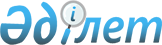 2022 жылға Жаңаөзен қаласы бойынша мүгедектер үшін жұмыс орындарына квота белгілеу туралыМаңғыстау облысы Жаңаөзен қаласы әкімдігінің 2022 жылғы 7 қарашадағы № 547 қаулысы
      Қазақстан Республикасының "Қазақстан Республикасындағы жергілікті мемлекеттік басқару және өзін-өзі басқару туралы", "Қазақстан Республикасында мүгедектерді әлеуметтік қорғау туралы" және "Халықты жұмыспен қамту туралы" Заңдарына, Қазақстан Республикасы Денсаулық сақтау және әлеуметтік даму министрінің 2016 жылғы 3 маусымдағы № 498 "Мүгедектер үшін жұмыс орындарын квоталау қағидаларын бекіту туралы" бұйрығына (Нормативтік құқықтық актілерді мемлекеттік тіркеу тізілімінде № 14010 болып тіркелген) сәйкес, Жаңаөзен қаласының әкімдігі ҚАУЛЫ ЕТЕДІ:
      1.2022 жылға Жаңаөзен қаласы бойынша мүгедектер үшін жұмыс орындарына квота осы қаулының қосымшасына сәйкес белгіленсін.
      2. Осы қаулы оның алғашқы ресми жарияланған күнінен бастап қолданысқа енгізіледі. 2022 жылға Жаңаөзен қаласы бойынша мүгедектер үшін жұмыс орындарына квота белгіленген ұйымдардың тізбесі
					© 2012. Қазақстан Республикасы Әділет министрлігінің «Қазақстан Республикасының Заңнама және құқықтық ақпарат институты» ШЖҚ РМК
				
      Жаңаөзен қаласыны әкімі 

А. Қосуақов
Жаңаөзен қаласы әкімдігінің2022 жылғы 7 қарашадағы№547 қаулыға қосымша
№
Ұйымның атауы
Жыл басындағы жұмыскерлердің тізімдік саны (адам) барлығы
Ауыр жұмыстардағы еңбек жағдайлары зиянды, қауіпті жұмыстардағы жұмыс орындарын есептемегенде жұмыскерлердің тізімдік саны (адам)
Ауыр жұмыстардағы еңбек жағдайлары зиянды, қауіпті жұмыстардағы жұмыс орындарын есептемегенде белгіленген квота саны (адам)
Мүгедектерге белгіленген квота мөлшері (%)
1
2
3
4
5
6
1
"Өзенпромгеофизика" Акционерлік қоғамы
192
83
2
2 %
2
Шаруашылық жүргізу құқығындағы мемлекеттік коммуналдық кәсіпорны "Өзенэнергосервис"
176
176
5
3 %
3
"Бұрғылау" жауапкершілігі шектеулі серіктестік
2025
261
10
4 %
4
"TENGE Oil & Gas" жауапкершілігі шектеулі серіктестік
150
72
1
2 %
5
"Кезби" жауапкершілігі шектеулі серіктестік
1050
81
2
2 %
6
Шаруашылық жүргізу құқығындағы мемлекеттік коммуналдық кәсіпорны "Өзенинвест"
374
374
15
4 %
Барлығы: 6
3967
1047
35